Rhyming Words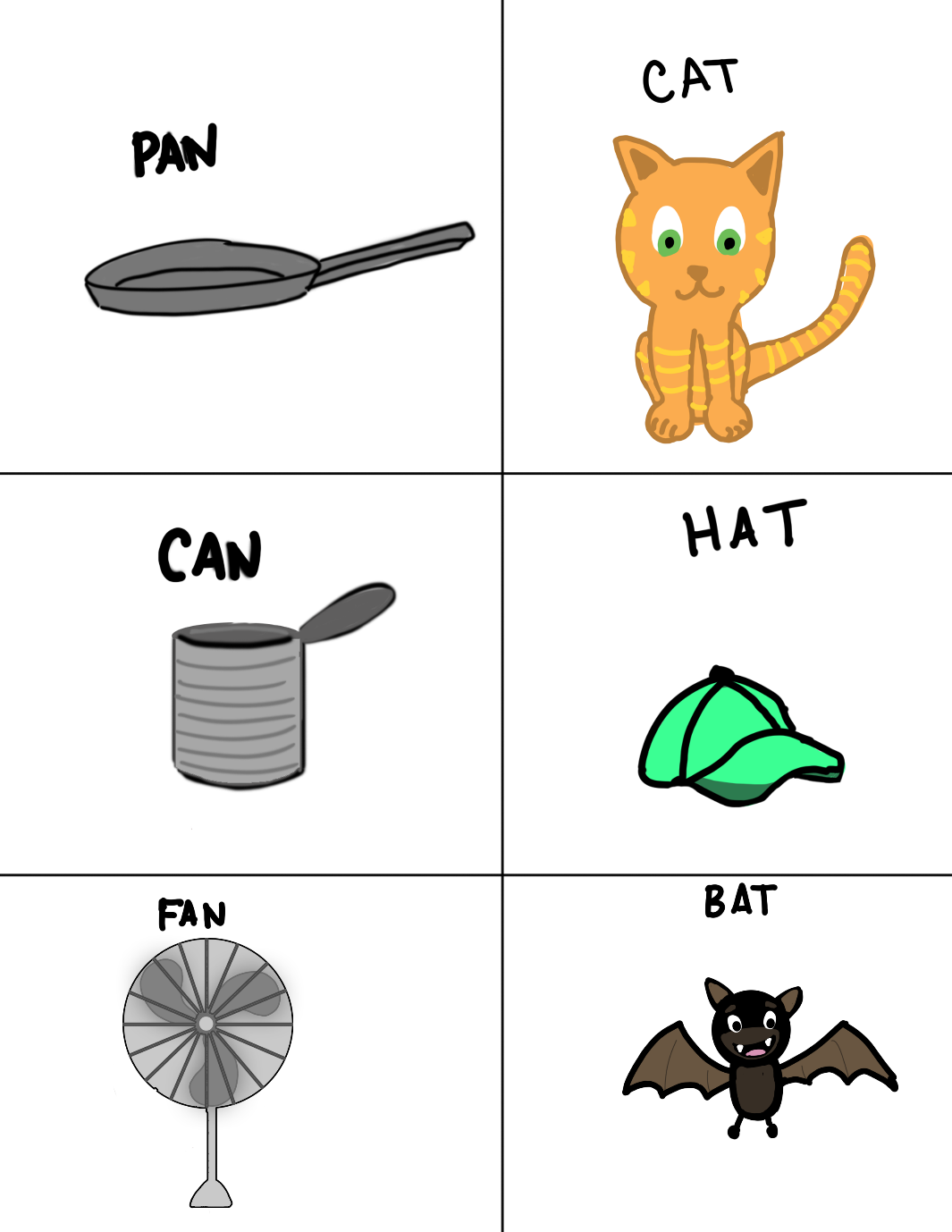 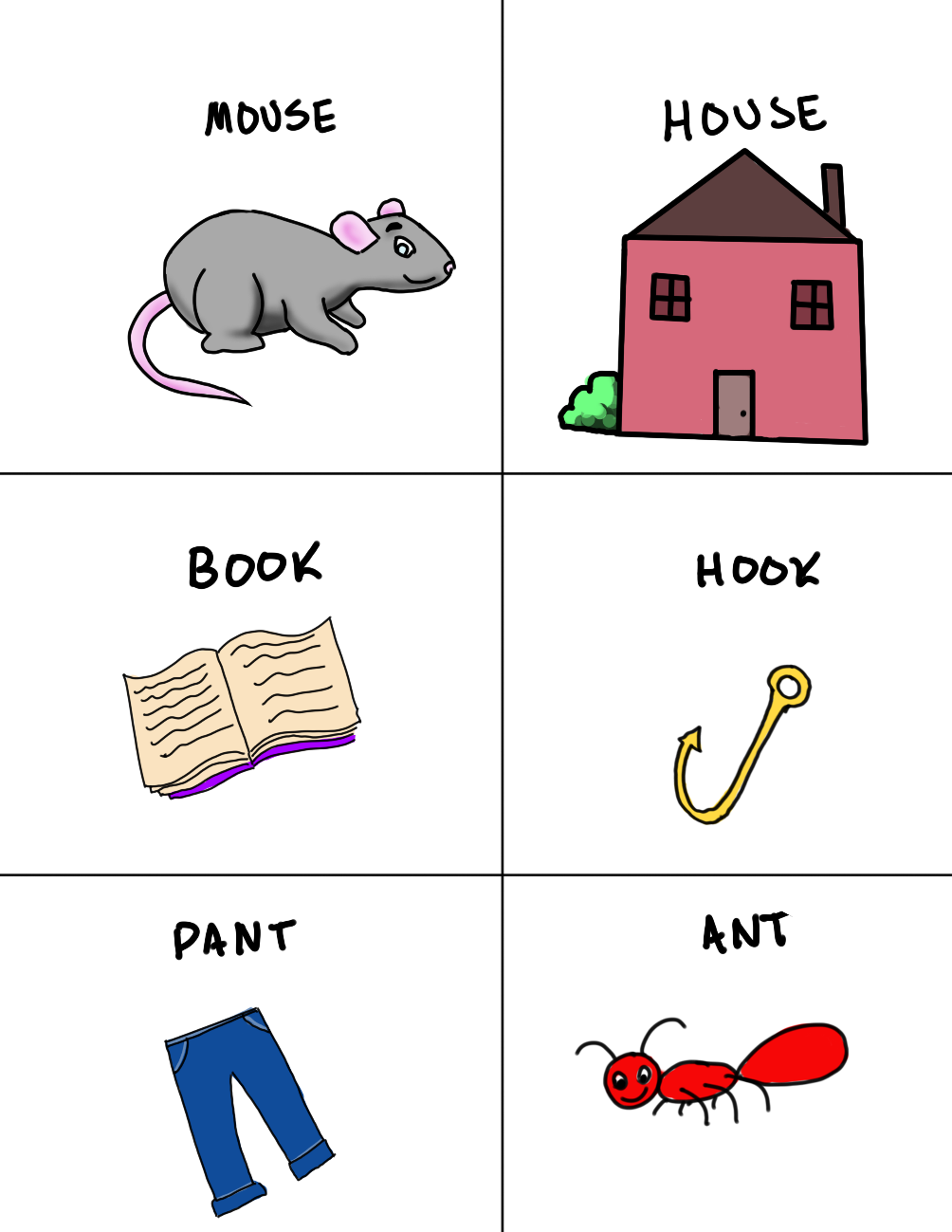 Activity DescriptionDescripción de la actividadMaterials ListObjectives (What are we learning? Objetivos (¿Qué estamos aprendiendo?Helpful Questions Preguntas útilesToo Hard? Make it easier! ¿Demasiado duro? ¡Hazlo más fácil!Too easy? Make it harder! ¿Demasiado fácil? ¡Hazlo más difícil!Rhyming words are words that have the same sound at the end. Throughout your day, point out rhyming words to your child, or challenge them to think of a rhyme! Songs, nursery rhymes, and books are some great places to find rhyming words- your child already knows lots of rhymes, even if they don’t realize it!Matching Cards (optional)Literacy- imitation and enjoyment of rhyme- awareness that spoken language is made up of smaller segments of sound-Rhyme recognitionLanguage and Communication-Child understands and uses a wide variety of words for a variety of purposes-Shows understanding of word categories and characteristics How can you tell if a word rhymes?Can you think of something that rhymes with your name?How did you know those words rhymed (or didn’t rhyme)? Read a rhyming book with your child and help point out words that rhyme. You may help them by providing other words that also rhyme.Sing songs together.Incorporate rhyming into your every day.Shuffle the cards, and pull out two words. Ask your child if they rhyme. For example,“Cat” and “Hat” are words that rhyme. Congratulate them if they are correct!Ask your child if they can make a sentence with the two rhyming words! “The cat was wearing a hat,” is an example of a sentence with words that rhyme.Las palabras que se mezclan son palabras que tienen el mismo sonido al final.¡A lo largo de su día, señale palabras que riman a su hijo, o desafiarlos a pensar en una rima! Canciones, rimas infantiles y libros son algunos grandes lugares para encontrar palabras que riman- su hijo ya sabe un montón de rimas, incluso si no se dan cuenta!Tarjetas a juego (opcional)Alfabetismo- imitación y disfrute de la rima- la conciencia de que el lenguaje hablado se compone de segmentos más pequeños de sonido-Reconocimiento de la rimaIdioma y comunicación-El niño entiende y utiliza una amplia variedad de palabras para una variedad de propósitos-Muestra la comprensión de las palabras categories y características¿Cómo se puede saber si una palabra rima??¿Se te ocurre algo que rima con tu nombre?¿Cómo supiste que esas palabras rimaban (o no  rimaban)?Lea un libro de rima con su hijo y ayude a señalar las palabras que riman. Usted puede ayudarlos proporcionando otras palabras que también riman.Canten canciones juntas.Incorpora la rima en tu día a día.Baraja las cartas y saca dos palabras. Pregúntele a su hijo si riman. Para el Ejemplo:"Gato" y "Sombrero" son palabras  que riman. ¡Enhorabuena si tienen razón!¡Pregúntele a su hijo si puede hacer una oración con las dos palabras que riman! "El gato llevaba un sombrero", es un ejemplo de una frase con palabras que riman.